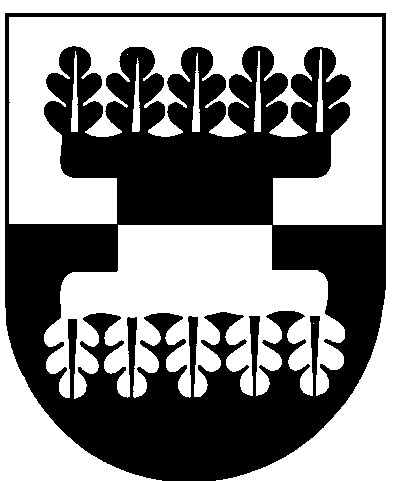 ŠILALĖS RAJONO SAVIVALDYBĖS ADMINISTRACIJOSDIREKTORIUSĮSAKYMASDĖL ŠILALĖS RAJONO SAVIVALDYBĖS TERITORIJOS ALTERNATYVIŲ ENERGIJOS ŠALTINIŲ – SAULĖS IR VĖJO JĖGAINIŲ PLĖTROS IŠDĖSTYMO SPECIALIOJO PLANO PLANAVIMO DARBŲ PROGRAMOS PATVIRTINIMO2020 m. gegužės 11 d. Nr. DĮV-413 Šilalė	Vadovaudamasis Lietuvos Respublikos vietos savivaldos įstatymo 29 straipsnio 8 dalies 2 punktu, Lietuvos Respublikos teritorijų planavimo įstatymo Nr. I-1120  30 straipsnio 4 punktu, Inžinerinės infrastruktūros vystymo (elektros, dujų ir naftos tiekimo tinklų) planų rengimo taisyklių, patvirtintų Lietuvos Respublikos energetikos ministro ir Lietuvos Respublikos aplinkos ministro 2011 m. sausio 24 d. įsakymu Nr. 1-10/D1-61 „Dėl Inžinerinės infrastruktūros vystymo (elektros, dujų ir naftos tiekimo tinklų) planų rengimo taisyklių patvirtinimo“, 20 punktu:   	1. T v i r t i n u  Šilalės rajono savivaldybės teritorijos alternatyvių energijos šaltinių – saulės ir vėjo jėgainių plėtros išdėstymo specialiojo plano planavimo darbų programą (pridedama).             2. Į p a r e i g o j u  paskelbti šį įsakymą Šilalės rajono savivaldybės interneto tinklalapyje www.silale.lt.	Šis įsakymas gali būti skundžiamas Lietuvos Respublikos administracinių bylų teisenos įstatymo nustatyta tvarka Lietuvos administracinių ginčų komisijos Klaipėdos apygardos skyriui (H. Manto g. 37, 92236 Klaipėda) arba Regionų apygardos administracinio teismo Klaipėdos rūmams (Galinio Pylimo g. 9, 91230 Klaipėda) per vieną mėnesį nuo šio įsakymo paskelbimo arba įteikimo suinteresuotam asmeniui dienos.Administracijos direktorius						Valdemaras Jasevičius